ПИСЬМОоб изменении участника перевозкиРеквизиты нового участника перевозки (выберите один из пунктов):совпадают с реквизитами отправителя письмане совпадают (другие реквизиты)заполните эти данные, если новый участник перевозки не равен отправителю письмаДанные нового участника перевозкиНаименование (для юр. лица) / ФИО (для физ. лица / ИП): ___________________________________________________________________________________________________________________________________________ИНН (для юр. лица / ИП) / данные удостоверения личности (для физ. лица / ИП): ________________________________________________________________________________________________________________________Юридический адрес (для юр. лица)/ Фактический адрес (место жительства) (для физ. лица / ИП): __________________________________________________________________________________________________________Контактные телефоны: __________________________________________________________________________Контактное лицо (ФИО): _________________________________________________________________________заполните эти данные, если будет совершена смена плательщикаДанные для отправки счета/чека новому плательщику (адрес эл. почты/моб.телефон): _____________________внести эти же изменения в накладную на сопроводительные документы (отметьте, при наличии документов к грузу)Данные отправителя письма:ФИО: _________________________________________________________________________________________ИНН (для ИП): _________________________________________________________________________________Данные удостоверения личности: _________________________________________________________________Место жительства: _____________________________________________________________________________Контактные телефоны: __________________________________________________________________________при смене отправителя заполните эти данные, если по накладной ранее вы подавали претензиюНастоящим также заявляем отказ от требований по вышеуказанной накладной, в связи с чем просим считать претензию № _____________ от «___» _________________20____г. отозванной.___________________/_________________________/__________________________Дата	Подпись	Расшифровка подписипри предоставлении письма на терминале без копии документа, удостоверяющего личность,необходимо поставить отметку и подпись с расшифровкойОт предоставления копии документа, удостоверяющего личность, отказываюсь 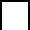 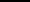 ______________ /____________________/Подпись	РасшифровкаПросим по накладной /экспедиторской расписке №_________________________Просим по накладной /экспедиторской расписке №_________________________Просим по накладной /экспедиторской расписке №_________________________произвести смену (выберите один из пунктов):□ отправителя□ получателя□ плательщиказаполните эти данные, если будет совершена смена получателязаполните эти данные, если будет совершена смена получателязаполните эти данные, если будет совершена смена получателяЕсли груз не будет получен новым грузополучателем в установленные для бесплатного хранения сроки,Если груз не будет получен новым грузополучателем в установленные для бесплатного хранения сроки,Если груз не будет получен новым грузополучателем в установленные для бесплатного хранения сроки,Если груз не будет получен новым грузополучателем в установленные для бесплатного хранения сроки,плательщиком за услуги по хранению считать:□ отправителя□ получателя□ плательщика